ComuLux - Programme de l'Association des Communes Suissespour la modernisation efficace de l'éclairage public dans des Communes SuissesDemande de SubventionsCommune de ______________________concernant la Modernisationde l'Éclairage PublicProjet ____________________________ (Désignation facultatif)Notre commune demande d'obtenir des Subventions de ProKilowatt pour la modernisation de l'éclairage public.Le projet prévu dans le cadre de ComuLux Pro contient ________ (unités) de lampadaires qualifiés pour obtenir des subventions. Cette demande a été confirmé par (sélectionnez):	Date: _____________________ Conseil / Conseiller Communale	Signatures Office d'urbanisme Syndic	 Greffe Commission de l'Énergie ou de l'urbanisme Assemblée CommunalePersonne de contacte responsable: 		________________________Tél. ___________ 	eMail 	________________________Envoyez cette demande à:onlog SA, Gestion ComuLux, Via Locarno 25, 6616 LosonePersonne de contacte: Dr. Stefan Kreidler, 076 383 42 02, comulux@onlog.ch 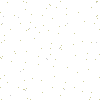 